                        POSLONVI NAČRT     Proizvodnja in prodaja nezlomljivega stekla d.o.o.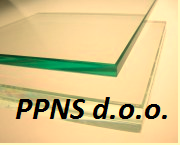                             Telefon: 068 637 959                                                      040 600 516                                        Naslov: Celjska cesta 45                                                     3000 Celje                          Odgovorne osebe: Matic Kuglar                                                                          David KorezPoslovni načrt vsebuje podatke, ki so poslovna skrivnost podjetja PPNS d.o.o. in jih nima nihče pravice kopirati ali posredovati drugim osebam ali kakorkoli razkriti komu drugemu brez izrecnega pisanega soglasja podjetja PPNS d.o.o. ali članov podjetniške skupine.Celje, 7. 3. 2016